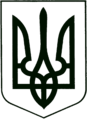 УКРАЇНА
МОГИЛІВ-ПОДІЛЬСЬКА МІСЬКА РАДА
ВІННИЦЬКОЇ ОБЛАСТІ  РІШЕННЯ №818Про внесення змін до структури та штатної чисельності міськогокомунального підприємства «Могилів-Подільський парк культури та відпочинку ім. Лесі Українки»  Керуючись ст.ст. 26, 59 Закону України «Про місцеве самоврядування в Україні», ст.ст. 56, 57, 78 Господарського кодексу України, - міська рада ВИРІШИЛА:          1. Внести зміни до структури та штатної чисельності міського комунального підприємства «Могилів-Подільський парк культури та відпочинку ім. Лесі Українки», а саме:                  1.1. Ввести з 01.09.2023 року посаду підсобного робітника в кількості - 1 штатна одиниця.          2. Директору міського комунального підприємства «Могилів -Подільський парк культури та відпочинку ім. Лесі Українки» Авдєєву Г.В. здійснити дії щодо виконання пункту 1 даного рішення.          3. Головному бухгалтеру міського комунального підприємства  «Могилів-Подільський парк культури та відпочинку ім. Лесі Українки» Король І.В. привести у відповідність до даного рішення штатний розпис підприємства. 	4. Контроль за виконанням даного рішення покласти на першого заступника міського голови Безмещука П.О..		 	        Міський голова                                                        Геннадій ГЛУХМАНЮКВід 31.08.2023р.35 сесії            8 скликання